「自分のことは自分でやってほしい。」「子供には自主的、自発的に行動してほしい」という、親の要望をよく耳にします。しかし、子供が自分でできるようになるまでには、長い時間がかかり、何度も繰り返すことが必要です。また、親の支援が欠かせません。子供が自分でできるようになるには、親はどのように子供を支援するとよいのでしょうか？　ここでは、子供の自立に向けての親の役割について、みなさんで考えてみましょう。　　バターン・・・！　　玄関のドアの閉まる音が聞こえました。しょうたくんが登校したようです。　　今朝も「行ってきます。」は言わないで・・・。　　掃除をしようとしたお母さんが、ふと机の上を見ると、しょうたくんの手さげかばんが残されて　います。　　しょうた君は、今日も何か忘れ物をしたようです。　　「いったい、今日は何を忘れたのかしら？」　　お母さんは、気になって中を見てみました。　　「しょうたは忘れ物が多くて、困ったわ・・・。どうしたらいいのかしら？」　①　あなたがお母さんなら、どうしますか？　②　グループで話し合ってみましょう。　　　　　　　子供の自立に向けて、家庭での支援について考えてみましょう。　①　以下の項目で、すでにわが子に身に付いていることはどんなことですか？  また、身に付いてい      ない項目については、いつ頃身に付けてほしいと思いますか？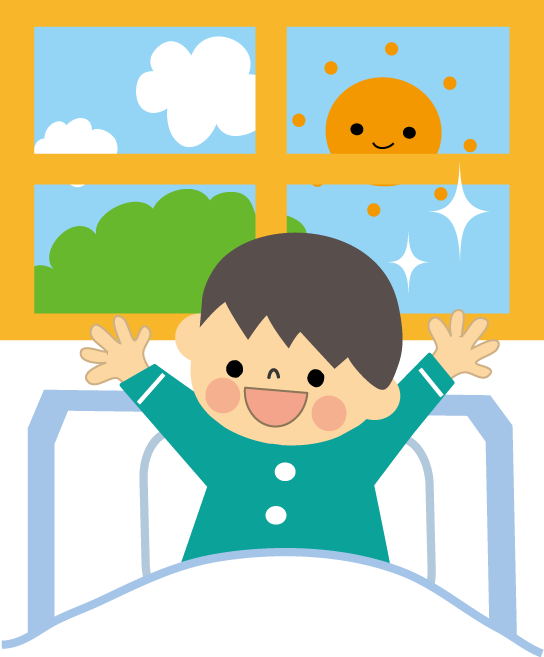 　≪生活面≫　□朝決められた時間に、ひとりで起きる。　□ひとりで着替える。　□裏返った服や靴下を表返す。　□衣服をたたむ。　□暑い、寒いに応じて、服を脱いだり着たりする。　□立った状態で靴をはく。　□歯磨き、洗顔などの身支度をする。　□髪をとかしたり、結わえたりする。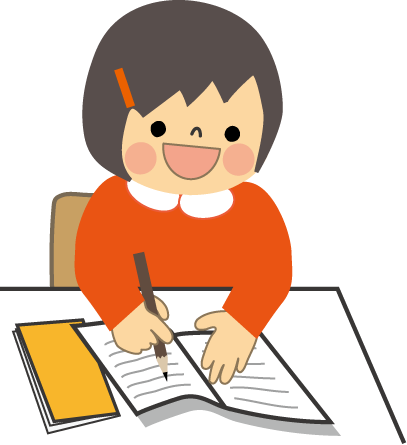 　□箸を使って、自分で食事をする。　□食事のマナーを守る。　□好き嫌いなく食べる。　□遅刻しないよう、登校、または登園する。　□忘れ物をしない。　□宿題や家庭学習に自ら取り組む。　□翌日の準備をひとりでする。　□連絡帳や学校からのお便りを親に見せる。　□身の回りの片づけをする。　□「どこへ、誰と出かけ、何時に帰るか」を家の人に伝えてから出かける。　□約束した帰宅時間を守る。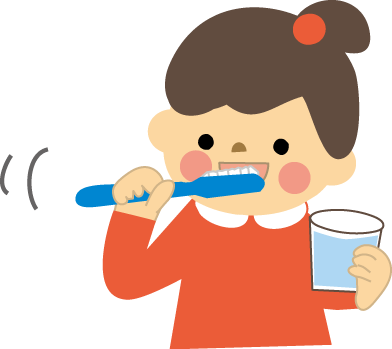 　□決められた手伝いをする。　□先の見通しを立てて、計画的に行動する。　□テレビやゲームを約束した時間にやめる。　□ひとりで入浴する。　□夜決められた時間にひとりで眠る。≪社会性≫　□｢おはようございます｣「こんにちは」「さようなら」「お休みなさい」など適切な挨拶をする。　□「はい」「いいえ」「一緒に遊ぼう」「貸して」など言葉で自分の意思表示をする。　□「ありがとう」「ごめんなさい」などお礼や謝罪をする。　□一対一で話している人の目を見て、話を聞く。　□集団の中で、話をしている人の顔を見て、話を聞く。　□自分の氏名、年齢、住所などを言う。　□恥ずかしがらずに、家の人以外の大人と話す。　□家庭以外での様子を家の人に話す。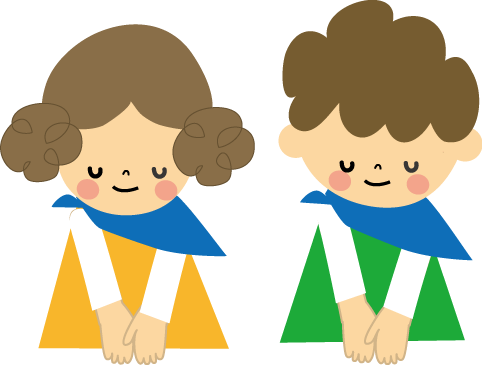 　□友達とおもちゃの貸し借りをする。　□けんかをしても、自分たちで解決する。　□けんかしている友達の仲裁に入る。　□順番を守る。　□その他（										）　②　これらが子供に身に付くようにするには、親はどのように支援するとよいのでしょうか？　③　グループで意見交換してみましょう。子供ができるようになった経験がある方は、どのように　　  支援していったのか、経験を披露してください。　①　どのような子育てに役立つヒントや工夫を見つけられましたか？　②　気づいたことや感想を書いてみましょう。　　　　　　　　　　親の背中を見せて子供を育てることは大切です。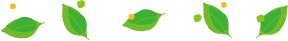 